Sauk Trail Storage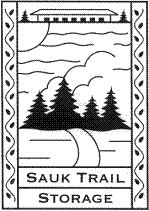 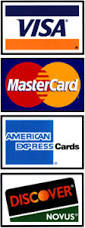 9190 W. Michigan Ave.Saline, MI 48176(734) 944-1234 Phone(734) 944-4567 Faxsauktrailstorage@gmail.comwww.sauktrail.comMembers of the Saline Area Chamber of CommerceConvenient Office Hours or By AppointmentFenced, Lighted Secure AreaCompetitive Rates42,400 Sq. Ft. Inside Storage with Various size units10 Acre Site with Closed Circuit Surveillance CamerasComputer Controlled Gate AccessInside Storage Prices (per month per unit)Outside Storage Prices (per month per unit)Covered RV Storage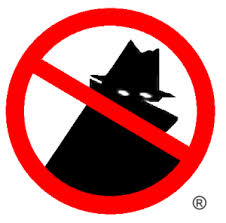 This self-storage facility and its management take extra measures to protect you and your stored possessions.  Sauk Trail Storage tolerates no illegal activity.  We participate in the Crime Watch program with our Local, County and State Police Departments5 x 10 x 9H$50.0010 x 10 x 9H$80.0010 x 20 x 9H$120.0010 x 30 x 9H$145.0010 x 30 X 12H$160.00Outside Storage (boat, RV, etc.)$50.0010 x 40 x 15’4”H$105.0012 x 40 x 13’6”H$115.00